СОДЕРЖАНИЕВведение	31.Система отечественной периодики в начале 20 века……………………………………………………............................................62. История создания и развитие газеты "Гудок"……………………………….133. Особенности фельетона М.Булгакова в газете "Гудок"…………………....18Заключение……………………………………………………………………….24Список использованных источников……………………………………………………………………….26Приложение А фотография страницы газеты «Гудок»……………………….29                              Введение Изучение отечественной журналистики 1920-1930-х годов постоянно вызывает исследовательский интерес в это время в мире отчетливо наблюдается процесс повышения роли изображения в различных сферах жизнедеятельности общества, что связано со становлением массовой информации.Актуальность исследования данной работы, сыграла изучение журналистики именно 20 столетия и главная тема-изучение биографии М.Булгакова и его работы как журналиста в газете «Гудок» с 1921-1926г. Михаил Афанасьевич Булгаков-русский писатель, драматург, театральный режиссёр и актёр. Автор повестей и рассказов, множества фельетонов, пьес, таких как «Собачье сердце», «Записки юного врача», «Театральный роман», «Белая гвардия», «Роковые яйца», «Дьяволиада», «Иван Васильевич» и роман, принесший писателю мировую известность, — «Мастер и Маргарита». Уникальный писатель, произведений которые являются не столько художественной литературой, сколько зашифрованным посланием к потомкам, т.е. к нам, перешагнувшим из века 20-го в век 21-й.За время работы в газете «Гудок» было рассмотрено достаточное количество источников и с помощью анализа и сопоставлений, удалось найти нужные сведения и отразить это в своей работе, что позволяет нам, как можно лучше ознакомиться с творчеством и работами великого писателя М.Булгакова. А если рассмотреть журналистику в целом того времени, когда все начиналось, то можно сделать определенные выводы о том что, в прошлое и настоящее время изучение роли и места печати как ключевого звена в системе государства так же оставалось и остается одной из актуальных проблем для многих социальных наук. Еще это применительно к проблеме природы и сущности многих характерных черт и советской печати, что имеет не только научное, но и практическое значение. Например: закон о 2 печати и других средствах массовой информации, отрицающий и предварительную цензуру, стал определенным рубежом в свободном развитии российской прессы. Признавая, что печать стала своеобразным зеркалом современности, нельзя не отметить тенденции консерватизма в ее деятельности. Публичное и тайное преследование, оболгание и даже были аресты непокорных журналистов, практикуемые кампании формирования общественного мнения, привычка говорить «от имени народа» — все это багаж нашего тоталитарного прошлого. В историографии разрабатывалась конкретная методика анализа и использования произведений журналистики. В последнее десятилетие российскими историками достаточно много внимания уделялось проблеме цензорского контроля за духовной и культурной жизнью в СССР. Специфика советской цензуры изучена в работах К.Аймермахера, Д.Л.Бабиченко, А.В.Блюма, Т.М.Горяевой, И.Е.Левченко, Т.В.Олейниковой, А.И.Подгорновой и др. Однако, несмотря на обилие литературы по теме, в отечественном источниковедении недостаточно исследованы особенности формирования системы, нет общепринятого мнения о том, каким должен все таки быть анализ материалов прессы в современном исследовании. Объект данной работы: М.Булгаков в газете «Гудок».Предмет данной работы: развитие деятельности писателя, связанная с газетой «Гудок».            Цель данной работы: изучить особенности творчества М. Булгакова и работу в газете «Гудок».Задачи:1. Рассмотреть систему отечественной периодики в начале 20 века.2. Изучить историю создания и развитие газеты «Гудок». 3.Проанализировать особенности фельетона Булгакова в газете «Гудок».Методология исследования представляет собой сочетание историко-журналистского и сравнительно-типологического подходов.При анализе публицистических текстов применяются также элементы контент-анализа.Общеметодологической базой осуществленного в работе анализа малых сатир М. Булгакова с целью выявления идейно-тематических и жанровых особенностей явились исследования историков и теоретиков журналистики.Система отечественной периодики в начале 20 века.В начале XX века частнопредпринимательская деятельность в области журналистики расширялась и крепла. В значительной степени разделились функции издателя, то есть собственника газет и журналов, и редакторов. Редакторы и публицисты становились наемными работниками, которые зависели не только от цензуры, но и от владельца издания. Постепенно формировалась качественная и массовая пресса. Появлялось множество сатирических журналов, газет, отечественная периодика все больше развивалась и вносила вклад в историю.  В самом деле, то был короткий, но чрезвычайно интересный и плодотворный период развития российской журналистики. Повеяли вольнодумные ветра, и наиболее горячие головы начали было натягивать белые одежды свободы на запыленную и местами проржавевшую статую российской печати.Попробуем с этих позиций рассмотреть содержание летнего номера журнала «Журналист» за 1924 год.12-й номер открывается небезынтересной на наш взгляд статьей. Троцкого «Массовая газета и читатель», которая представляет собой стенограмму его речи на совещании работников военной печати. «Военная газета есть, прежде всего, газета и затем – военная газета, – рубит ладонью воздух Троцкий. – Как газета она должна быть хорошей газетой», – однозначно и по-революционному бескомпромиссно!Следующий материал Н. Иванова «Поближе к жизни» – о заштампованности языка и журналистских образов. В статье, посвященной 125-летию со дня рождения А.С. Пушкина, раскрываются некоторые черты поэта-журналиста в его взаимоотношениях с Булгариным. В рубрике «Дискуссия» слышны отголоски сражений между сменовеховцами и приверженцами новой веры…Также фотография рабочего момента в «Ассошиэйтед Пресс» с развернутой подписью знакомит читателя с организацией работы американского телеграфного агентства.Далее – фоторепортаж о представлении «живой» газеты, трудности рабселькоровского движения, вопросы библиографии и экологии, доставки тиража подписчику, тут же – как улучшить труд корректора, как помочь нарождающейся комсомольской печати – темы фонтанируют, а правда, местами неудобная, но высказанная с прямотой и решительностью – поднимает журнальные статьи на высокий нравственный уровень.Как работают центральный и московский аппараты работников печати, как идет учеба кадров в ГИЖ (Государственный институт журналистики), почему урезают гонорары, как делают иллюстрированные журналы, почему хиреют местные издания, как поживает заграничная печать – вот далеко не полный перечень тем, уместившихся на 76-и страницах  того легендарного «Журналиста». И все – поименно, открыто, нелицеприятно, с указанием фамилий и адресов. Не то, что наше конфузливое: «в отдельных местах еще имеются некоторые недостатки».Журналистская жизнь била ключом. Как грибы после дождя появляются новые издания, Александр Родченко завоевывает пространство ракурса, неистовый Дзига Ветров снимает новую документалистику! Карикатура из журнала «Большевистская печать» (уже бывший «Журналист») дает, на наш взгляд, адекватное представление о состоянии журналистики тех лет.Средства массовой информации, а точнее, их продукция — газеты, журналы, программы радиовещания и телевидения — ежедневно фиксируют в печатной, звуковой и изобразительной форме актуальную международную и внутреннюю ситуацию — пишут историю современности. Специфика периодики состоит в том, что, стремясь адекватно отразить реалии актуальной общественной практики, она сама по себе становится частью духовно-практической деятельности общества, документальным памятником его истории. Журналистский текст осмысляет реальную рабочую ситуацию и выдвигает программу решения этой ситуации, другими словами — осуществляет рабочую идею. Взаимодействие выразительных средств журналистики (в языковых формах устной или 3 письменной речи), организация материала, изобразительное оформление и другие элементы под направляющим воздействием рабочей идеи создают специфический журналистский образ, который, в свою очередь, способен влиять на поведение аудитории, вызывать изменение в оценках, настроениях людей — формировать общественное мнение. Восприятие журналистского текста неизбежно зависит от идеологических, этнических, культурно-исторических установок, приобретенных конкретным человеком в результате своего жизненного опыта. При этом результат, на который рассчитывает журналист, готовя к публикации свой материал, может быть прямо противоположным в том случае, если содержание текста неадекватно воспроизводит социальную действительность. Работая с прессой, автор неизбежно испытывает на себе воздействие журналистского образа, что, несомненно, влияет на определение ценности конкретных документов и всего их комплекса в целом. В этих условиях возрастает значение традиционных и специфических методов исторической критики, источниковых и внеисточниковых знаний исследователя. Анализируя публицистику и художественные произведения с точки зрения отражения в них правды жизни, можно, видимо, «...изучать форму художественного произведения через функциональный анализ ее элементов и структуры».Другими словами, историк должен воссоздать структуру человеческих реакций, модель социально-психологической атмосферы общества в той или иной ситуации, определить рабочую идею журналистского текста и в зависимости от направления исследования реконструировать факт, событие или явление прошлого, отраженного в произведении. Для этого необходимо установить соотношение в материалах различного жанра факта и авторского вымысла. Что касается жанра, то, безусловно, он «влияет на характер изложения материала: на его полноту, на формы его осмысления» и, таким образом, на степень достоверности сведений. Соотношение факта и журналистского комментария определяется конкретной задачей, стоящей перед журналистом, а также особенностями предмета, который отражается в произведении. Для историка представляет ценность не только факт, но и оценка, интерпретация его современниками: самими журналистами, видными партийными и государственными деятелями, рабочими, колхозниками, деятелями науки и культуры. В соответствии с современной жанровой классификацией различаются информационные, аналитические и художественно-публицистические жанры. В отечественном источниковедении выработана методика анализа прессы, которая в общих чертах предполагает следующие этапы работы автора с прессой: определение идеологической направленности органа прессы; изучение истории его возникновения; организация редакционной работы и авторского состава; выявление источников информации; критический анализ содержания, который подразумевает не только традиционные методы сопоставления изучаемых текстов с другими видами источников, но и методы выявления в редакции писем читателей, изучение стенограмм редколлегий, отчетов редакций. Появлению журналистского текста предшествует большая исследовательская работа журналиста. Несомненно, далеко не последнюю роль в этом играет уровень профессиональной этики журналиста, включающий такие понятия, как чувство нового, искусство обратных связей, нравственные качества. Но анализ содержания журналистской продукции предполагает для историка изучение опубликованного материала. Поэтому важна и необходима работа с исходными материалами, различными вариантами текстов, учет редакторской правки и т.д. Тем не менее даже самое детальное изучение журналистского текста не может гарантировать безошибочных оценок. Необходимо учитывать специфику организации и функционирования советских средств массовой информации: зависимость их содержания от политических установок партии, осуществляемых при помощи цензуры на всех уровнях Под «цензурой» мы понимаем «государственный надзор над печатью и средствами массовой информации» и «учреждение, ведающее такими надзором». Долгое время в открытой печати не допускалось даже упоминания наличия у нас цензуры и ее органов. Так, в Большой Советской Энциклопедии в статье о периодической печати в СССР указывалось, что цензура существовала только в царской России, что «Конституция СССР в соответствии с интересами народа и в целях укрепления социалистического строя гарантирует гражданам свободу печати». Однако сейчас мало у кого вызывает сомнение то, что так называемое «партийное руководство печатью» было ничем иным, как средством политического контроля. Попытка подчинить государственному контролю периодическую печать, разделив ее на «лояльную» и «нелояльную» к новой власти, была осуществлена уже 9 ноября 1917 г. в Декрете о печати. С окончанием гражданской войны, когда страна оказалась в условиях глубочайшего кризиса и политическое господство большевиков находилось под вопросом, проблема своевременной и полной информации для руководства страны приобрела важнейшее значение. Не случайно, что именно в это время появился циркуляр ВЦИК и ЦК РКП (б) от 17 марта 1921 г. о создании всеобъемлющей системы государственной информации «в целях своевременного и полного осведомления и принятия соответствующих мер». А 6 июня 1922 г. Декретом СНК СССР для контроля всех видов печатных произведений было образовано Главное управление по делам литературы и издательств (Главлит) Наркомпроса РСФСР. Возглавляли Главлит заведующий и два его заместителя. В крупных городах (Ленинграде, Киеве, Одессе и др.) создавались органы по типу Главлита. Во всех остальных губернских городах контроль осуществлялся работниками, назначенными и утвержденными Главлитом. Следует отметить, что теоретическим обоснованием превращения печати в послушную аппаратную систему послужила работа В.И. Ленина «Партийная организация и партийная литература», в которой был сформулирован принцип жесткой зависимости материала, опубликованного в печати, от политических установок партии — так называемый «принцип партийности» в агитации и пропаганде широких масс трудящихся. Однако проводить этот принцип в печати в масштабах всей страны в первые послевоенные годы было невозможно: три четверти населения были безграмотными. Поэтому в 1919 г. Совнарком принял декрет «О ликвидации безграмотности среди населения РСФСР», по которому предполагалось в самые короткие сроки научить население страны элементарной грамотности. Была создана разветвленная система так называемых «ликбезов» — элементарных школ для всего населения. Для реализации этой задачи в порядке трудовой повинности Советам предоставлялось право привлекать все гражданское население к обучению неграмотных. К 1933 г. число учащихся в школах всех ступеней превысило 20 млн. человек. Грамотность населения к этому времени достигла 90%(18) — неуклонно растет разовый тираж газет (в сравнении с 1913 г. к 1933 г. почти в 5 раз). Эта установка достаточно полно была реализована в 20 — 30-е гг. «Большевик», «Большевистская печать», «Правда» через редакционные статьи, обзоры печати, выступления партийных функционеров осуществляли идейное и организационное 6 руководство местными изданиями и в немалой степени способствовали развитию журналистики по заданной схеме. Важную роль в этом процессе сыграло печально известное письмо И.В.Сталина в редакцию журнала «Пролетарская революция» (1931 г.) «О некоторых вопросах истории большевизма». Для печати это письмо долгие годы служило и идейной платформой, и «методикой» проведения дискуссий, образцом диалога с любым оппонентом. Зачем вникать в суть высказанных твоим оппонентом положений, размышлять над его аргументами, искать свои, если вполне достаточно просто обрушить поток ругательств? «А вместо того, чтобы заклеймить этого новоявленного «историка» как клеветника и фальсификатора, ввязываетесь с ним в дискуссию», — поучал журналистов Сталин в этом письме.  Целенаправленно и жестко шел процесс управления в интересах утверждающейся власти партийно-бюрократического аппарата. Последовательно и безжалостно искоренялась живая мысль и живое слово в публицистике. Безусловно, помимо вышеупомянутых особенностей функционирования журналистики, необходимо проанализировать журналистский текст на лингвистическом уровне. Через слова и понятия, которые наиболее часто употребляются в том или ином обществе, проявляется ценностное отношение к окружающему миру, к тем или иным явлениям общественного бытия, поскольку они символизируют то, что постоянно находится в центре внимания общественного сознания. Многоаспектность творческого процесса, многослойность журналистского текста и неоднозначность его восприятия затрудняют использование этих произведений в качестве исторических источников. Но именно они помогают реконструировать образ времени, вжиться в его атмосферу и зажить жизнью людей 20 — 30-х гг. «Сущность вживания заключается в том, что автор стремится понять и пережить те же чувства, что и его герой». И возможно, что только с этих позиций можно оценивать роль и значение журналистики в процессе исторического познания.История создания и развитие газеты «Гудок».             Газета «Гудок» - старейшее российское печатное издание, выпускаемое союзом железнодорожников. На сегодняшний день это популярная транспортная газета, предназначенная не только для работников отрасли, но и для более широкого круга читателей, поскольку описывает разные стороны жизни общества. Издается с декабря 1917 года. Изначально издание организовано, как вестник профсоюза рабочих железнодорожного транспорта. Газета выпускалась ежедневно и публиковала статьи молодых корреспондентов и писателей, описывающих жизнь и труд железнодорожников, сатирические фельетоны на злобу дня, выступления партийных лидеров. Задачей первых послереволюционных выпусков газеты «Гудок» было объединение класса рабочих общей идеей, формирование их духа и единства на пути к социализму. Эту функцию газета благополучно выполняла и в годы войны, и в период последующих пятилеток, вплоть до перестройки. На ее страницах в постоянном режиме выходили статьи, часто материалы журналистов занимали целые полосы. В газете работали люди неравнодушные к повседневным проблемам железнодорожников.             Много внимания авторы уделяли вопросам социального характера, последним новостям профсоюзной деятельности, жизни простых тружеников. Газета стала коллективным агитатором и пропагандистом распространения профессионально-технических знаний среди работников транспорта. Этой тематике посвящались специальные подборки материалов, газета регулярно высмеивала чиновников.«Гудок» нацеливал аудиторию на активное использование производственных резервов, критиковал недостатки в работе железных дорог и их подразделений.          В 1920-е гг. большую известность приобрела «четвёртая полоса» газеты «Гудок», носившая сатирический характер. Как правило, на ней помещались злободневные фельетоны, большинство из которых были созданы на основе писем рабочих корреспондентов и рядовых читателей. За свою историю центральная газета российских железнодорожников стала признанной школой мастеров слова, известных в нашей стране и за рубежом. Читатели газеты исследуемого периода из номера в номер ждали новых фельетонов от мастеров слова: Юрия Олеши, Михаила Булгакова, Валентина Катаева, Ильи Ильфа, Евгения Петрова. Тематические особенности газеты были такие как: Передовая статья, телеграммы, самые важные известия, портреты разных деятелей, - другими словами, - все, что относится к политике. Первая страница политическая. Вторая страница посвящена профессиональным интересам транспортников. Здесь помещаются руководящие статьи по союзной работе, заметки о жизни союза на местах, сообщения о том, что делается в разных месткомах, как обстоят дела с зарплатой, охраной труда, коллективным договором и т.п. Это страница профессиональная. На третьей странице делаются статьи и заметки о росте производства, о транспортном строительстве, об улучшениях в работе, о ремонтах, о выполнениях программ, о состоянии заводов. Четвертая страница называется «Рабочая жизнь», она заполнена письмами железнодорожников о том, как строится их быт. Значит, газета печаталась всякий раз по точному плану. Если бы этого не было, то нельзя было бы читать газету: «все бы перепуталось, и газета не имела бы своего лица, получилась бы просто каша.» [19]Фельетонисты «Гудка» своими текстами помогали железнодорожникам жить и трудиться в непростой, постоянно меняющейся исторической  обстановке. В начале 20-х годов газета «Гудок» была весьма популярна и любима своим читателям. В этой газете появилась некая легенда о четвертой полосе газеты. В «Гудке» Булгаков сблизился с компанией одесситов под предводительством Валентина Катаева. По вечерам, когда были сданы все заметки в номер, в комнате «четвёртой полосы» собирался весь литературный цвет «Гудка». Об этой комнате ходили противоречивые слухи. По замечанию одной из курьерш «Гудка», в этой комнате «шесть здоровых мужиков ничего не делают, только пишут». Завсегдатаями посиделок были Валентин Катаев, Михаил Булгаков, Евгений Петров, Лев Славин, Арон Эрлих... Сюда частенько заглядывали Виктор Шкловский, Исаак Бабель, Константин Паустовский. По словам Ильфа, в комнате «четвёртой полосы» царил «пир остроумия». Михаил Штих в своих воспоминаниях пишет: «Здесь обитает редакционный отдел, заполняющий своей продукцией четвёртую – зубодробительную – полосу «Гудка». Из шести «здоровых мужиков» трое – так называемые литобработчики: Илья Ильф, Борис Перелешин и я. Они писали из рабкоровских писем злые фельетонные заметки о бюрократах, пьяницах и прочих лиходеях транспорта. Остальные делают своё: Овчинников руководит, художник Константин Наумыч Фридберг тут же рисует к нашим заметкам устрашающие карикатуры. Олеша пишет в номер очередной стихотворный фельетон». Так фельетонисты развлекали своих читателей небольшими произведениями но очень стояли того, что заставляло зачитываться.Еще в 20-е годы М.Булгаков публиковался в местных газетах такие как: «Рабочий», «Накануне», «Красный журнал для всех». Пока Булгаков проходил испытательный срок в «Гудке», он не мог уделять должное время газете «Рабочий». В марте он опубликовал в «Рабочем» десять репортажей, а с начала апреля до двадцатых чисел ни одного. Лишь к концу апреля в воскресном номере «Рабочего» вышли сразу две статьи Булгакова, где смог и реабилитироваться. А мае Булгаков подготовил для «Рабочего» семь репортажей, три из них были напечатаны 3, 4 и 5 числа. Это свидетельствует о том, что Булгаков не работает в «Гудке», а продолжает сотрудничать с «Рабочим». Всего в этом издании было опубликовано тридцать статей репортера Булгакова. В 1920 году писатель уже написал и издал фельетон «В кафэ», издававшейся во Владикавказе «Кавказской газете». В этом фельетоне говорится прямо о том, что автор-военный врач и имеет врачебное свидетельство, которое освобождает его от военной службы по болезни.   Хочу отметить, что по словам самого Дроздова, «писала в газетах интеллигенция адвокаты и врачи, студенты и офицеры, дамы скучающие и нескучающие, недоучившиеся юноши, слишком много учившиеся старцы, бездельники, зеваки и дельные, умные порядочные люди». Таким же журналистом стал и Михаил Булгаков, однако он в отличие от всех, обладал огромным литературным талантом. Конечно, стоит отметить, что уход в журналистику было также и желание избавиться от службы врача.А в романе Слезкина была такая фраза как «Я журналист, но в боевой обстановке».[20] Думаю, что Булгаков был именно таким журналистом. Своему труду на журналистском поприще Булгаков отдал минимум пять лет напряжённой московской жизни. В начале августа 1926 года писатель ушел из газеты, а в «Гудке» появился один из последних фельетонов Булгакова, названный «Колесо судьбы». А спустя два месяца колесо судьбы газетного журналиста действительно повернулось к нему своим долгожданным творческим успехом, о котором он мечтал ещё во Владикавказе, где были поставлены его первые пьесы. Булгаков в одночасье превратился в признанного драматурга. Писатель не мало привнес свои манеры и оригинальную подачу и не стоит забывать еще о том факте, что когда М.Булгаков будучи еще журналистом, совершал поездки на фронт несмотря на то, что ушел из госпиталя. Этим я хотела выразить, что Михаил Афанасьевич Булгаков никогда не был трусом, что об этом свидетельствует и его участие в бою под Чечен-аулом, где получил контузию… Также все статьи Булгакова всегда были правдивы и сам он совсем не горел желанием принимать участия в убийственной войне которая приносит бедствие. Он начал писать в осваговских газетах, конечно писателю приходилось идти на уступки и цензуре, и осваговским редакторам. Но Булгаков всегда писал о том, что беспокоит и тревожит народ [18]. Что касается газеты «Гудок» в наше время, то она существует и сейчас и в 2012 году газета отмечала свое 95-летие. За этот период издание значительно выросло и преобразилось, но не потеряло своей популярности у работников и пассажиров «РЖД». Сегодня газета печатается в 25 городах России, в штате состоит 250 человек, 100 из которых журналисты. Особенности фельетона М.Булгакова в газете «Гудок».Фельетон, как представитель малого (по объему) жанра, требует филигранной отточенности стиля и четкости сюжетно-композиционного построения. Мало просто запечатлеть конфликт: нужно как бы отразить событие или героя в системе зеркал, которые отразят его читателю в совершенно неожиданном и непривычном виде. А темы для фельетонов Булгаков не выискивал и не выдумывал. Все те, к примеру, что печатались в "Гудке", написаны по мотивам рабкоровских писем. И содержание их - подлинные эпизоды и сценки быта железнодорожников и их семей. В написании фельетона Булгаков был мастером своего дела и интерес к наследию М. А. Булгакова, и в частности к его фельетонам, очеркам, рассказам, публиковавшимся в газетах и журналах 20-х годов, а также 1920-1930-е годы фельетон пользовался особой симпатией у советских читателей. В газете «Гудок» М.Булгаков  также опубликовывал свои фельетоны такие как: «Беспокойная поездка», «На каком основании десятник женился», и можно сказать их помощью создавалось впечатление особых, всепроникающих возможностей нашей журналистики. На фоне заметной сухости языка на страницах изданий тех лет фельетон как жанр выглядел особо привлекательным. Кроме того, не стоит забывать о том, какую значимую социальную роль играла именно советская журналистика, какой действенной силой она обладала, что в дальнейшем поспособствовало  использование жанра фельетона. Именно поэтому имена многих фельетонистов знали миллионы людей. А что касается М.Булгакова, то его сотрудничество в двух крупных и разных изданиях того времени, как уже упомянутый «Гудок» и берлинская газета «Накануне», его фельетоны, опубликованные в них, редко удостаивались внимания специалистов, и широкой аудитории. Более того, художественно-публицистические выступления писателя, представляющие в большинстве своем замечательное явление в истории отечественной журналистики, в творческой биографии самого М.Булгакова, в силу определенных причин предаются сегодня незаслуженному забвению. Также особый интерес для нас представляют те художественные средства, с помощью которых Булгаков создавал свои беллетризованные фельетоны: композиция, сатирические приемы где присутствуют гротеск и гипербола, ставшие отличительной чертой, речевой характеристикой героев, и их фантастичность художественного мира, и обращение к русской классической литературе, роль детали в малых сатирах писателя. Тема фельетона представляется нам актуальной и сейчас в силу того, что жанр фельетона, имеющий богатую историю и обладающий огромной силой воздействия на аудиторию, сегодня практически ушел со страниц печати, из эфира радио и телевидения и действует уже не как отдельный жанр. Хотя  хотелось бы отметить тот факт, что использование в современных СМИ отдельных черт и приемов, свойственных сатирическому фельетону как жанру сохранилось. Различного рода сатирические разоблачения и обличения, безусловно, встречаются сегодня в наши дни. Конечно, более важную роль это стремление найти, собрать и сделать достоянием читателей и исследователей наименее известную часть творчества писателя. Дать сколько-нибудь полный очерк жизни и творчества Булгакова невозможно, опустив его активное сотрудничество в периодике тех лет, и не только потому, что это сотрудничество было неотъемлемой частью его жизни в Москве. Такой же иронией, обращенной в первую очередь на себя, окрашены и дошедшие до нас высказывания писателя о своей работе, будь то ранние пьесы или фельетоны Следует предостеречь от неверного истолкования мысли М.О. Чудаковой, утверждающей, что в отличие от Зощенко «...его (Булгакова. — Е. О.) литературная жизнь тех лет четко разделяется на три разные жизни... Так что Булгаков мог бы, пожалуй, вполне добросовестно сказать: днем я пишу собачью ерунду, а ночью — повесть для потомства». Такое понимание правомерно лишь на поверхностном, «житейском» уровне и отражает только одну сторону отношений журналистики Булгакова и его «большой» прозы. Разумеется, не журналист становился писателем, а писатель пришел в журналистику, и происходил сложный процесс взаимодействия, влияния булгаковской поэтики на поэтику газеты (при том, что был, конечно, и обратный процесс — отталкивания).Когда в Москве 11 мая 1920 года вышел первый номер ежедневной газеты железнодорожников и водников «Гудок», будущий сотрудник этой газеты Михаил Булгаков находился во Владикавказе. В этот день во Владикавказе в 1-м Советском драматическом театре состоялась премьера спектакля «Великий вечер», рецензию на который в «Театральном бюллетене» от 18 мая, по предположению Г. С. Файмана, написал Булгаков, укрывшийся за псевдонимом «Менестрель»[1].Приехав в Москву в конце сентября 1921 года, Булгаков устроился на работу в Литературный отдел (Лито) при Наркомпросе. Но проработал он там всего лишь два месяца, так как 23 ноября 1921 года Лито был уже расформирован. После увольнения из Лито Главполитпросвета, Булгаков поступал на службу еще четыре раза.  У него также была попытка устроиться в газету «Правда», где 4 февраля напечатан первый московский репортаж Булгакова «Эмигрантская портняжная фабрика» за подписью «М. Булл.». Но политически невыдержанная статья о плохих бытовых условиях и  американских рабочих, приехавших помочь нашим людям налаживать производство, не позволила Булгакову закрепиться в «Правде». Во второй половине февраля 1922 года Булгаков смог утроиться на работу в новую газету «Рабочий» («Рабочая газета»), где служил репортером до устройства в газету «Гудок».Выявление отдельных фактов биографии писателя задача очень трудная, но, располагая разрозненными сведениями дневниковых записей и писем, изучая публикации 1920-х годов и прибегая к сравнительно-сопоставительному анализу, можно реконструировать некоторые жизненные обстоятельства в биографии писателя. Но однажды бывший коллега по Лито Главполитпросвета Арон Эрлих встретил Булгакова в Столешниковом переулке и предложил ему  поступить в газету «Гудок», где работал сам с декабря 1921 года и поэтому мог посодействовать в трудоустройстве. Эта встреча Булгакова с Эрлихом положила начало роману Булгакова с «Гудком».Об устройстве на работу в «Гудок» и о дальнейшей службе в газете, Булгаков с присущим ему юмором рассказал сразу после ухода из «Гудка» в литературных набросках «Мне приснился сон...», которые потом вошли двумя главами в повесть «Тайному другу». В этих автобиографических зарисовках Булгаков вспоминает трудную на первых порах жизнь в холодной и голодной Москве и повествует о том, как произошло его знакомство с газетой «Гудок»: Но Булгакова приняли не сразу: корреспонденция рабкора, которую Булгаков литературно обработал, не понравилась редактору газеты.Однако, продолжая повествование в юмористичном ключе, Булгаков пишет: «Из памяти у меня вывалилось совершенно, почему через несколько дней я подвергся вторичному испытанию. Хоть убейте, не помню. Но помню, что уже через неделю приблизительно я сидел за измызганным колченогим столом в редакции и писал, мысленно славословя Абрама».Этот литературный пассаж писателя, всплывающий как воспоминание в якобы приснившемся сне, не может не вызывать естественных вопросов: почему сначала Булгакова признали неподходящим для «Гудка» и что значит «подвергся вторичному испытанию»?По-видимому, судьбу первого шага Булгакова в «Гудке» решила испытательная заметка: «У курян», которая была напечатана 12 апреля 1922 года в рубрике «По Московскому узлу». Впервые о ней сообщил Б. Мягков в «Алфавитном перечне произведений М. А. Булгакова» со ссылкой на С. Ермолинского[2].В этой первой гудковской публикации речь шла об организации экскурсий Культотделом Дорпрофсожа Московско-Курской железной дороги. «В ближайшее воскресенье, пишет автор, состоятся две экскурсии: в политехнический музей и в музей Луначарского. К сожалению, экскурсии еще не завоевали себе симпатию, и железнодорожники принимают в них участие очень слабо» [3].Казалось бы, нормальная репортерская заметка, ничего особенного. Но испытательная заметка, от которой зависело устройство на работу, содержит бестактное высказывание, на которое сначала посмотрели просто как на информацию. В заметке говорится о музее здравствующего человека наркома просвещения А. В. Луначарского, этот задиристый пассаж, по-видимому, не сразу привлек внимание редактора. Озорная шутка выглядела как злая насмешка над наркомом просвещения, как порочащий выпад в отношении важного государственного деятеля. Видимо, поэтому решено было расстаться с новым сотрудником, сочтя его непригодным для работы в газете.Этот эпизод и его последствия для Булгакова нашли отражение в тексте «Мне приснился сон...»: «Мне дали какую-то корреспонденцию из провинции, я ее переработал, ее куда-то унесли, и вышел Абрам с печальными глазами и, не зная, куда девать их, сообщил, что я найден негодным».Интересно еще и другое чем могла быть вызвана вольность, которую позволил себе соискатель постоянного места во время профессионального испытания. Ведь не беспричинно же Булгаков задевает Луначарского. Скорее всего, здесь Булгаков съязвил по поводу наркома просвещения и возглавляемого им государственного учреждения, так как ему пришлось расстаться с первым местом службы в Главполитпросвете при Наркомпросе после двух месяцев работы, что поставило его в труднейшее жизненное положение. Неудивительно, что потом в сатирических зарисовках фельетонист Булгаков проходится по адресу «луночарующего» обидчика своими иронично-язвительными колкостями, выставляя наркома просвещения в нелепых и комичных ситуациях.Очерки и фельетоны Булгакова, которые он писал для газет «Накануне» и «Гудок» редко привлекает внимание исследователей как уже упоминалось ранее. М.С.Кривозейкина, автор кандидатской диссертации говорил, что «Жанр фельетона в журналистском творчестве М.А.Булгакова фельетоны оказались «затененными» «болезни» художественной прозой писателя. И еще среди исследователей-литературоведов прочно утвердилось мнение об их несовершенстве. Публицистика Булгакова рассматривается как вторичная по отношению к его романам, повестям, пьесам»                                      ЗаключениеИзвестно, что изучение исторического прошлого основано на исторических источниках. Традиционно существовавшая в исторической науке схема возможностей различных видов источников выглядела следующим образом: безусловно, достоверными, обязательными для цитирования и ссылок были произведения классиков марксизма-ленинизма, вождей партии и партийные документы. Менее достоверной считалась информация различных учреждений, исходящая «с мест», и, наконец, наименее достоверными считались источники личного происхождения. В настоящее время в нашей стране идет процесс осмысления прошлого; широко публикуются наряду с архивными документами ранее неизвестные воспоминания современников, опровергаются устоявшиеся стереотипы, воссоздаются социально-психологическая атмосфера разных периодов нашей истории. Новым содержанием постепенно наполняется и история советской периодической печати. В отечественной исторической литературе пресса была и остается не слишком почитаемым источником. Исследователи часто справедливо отмечают ее субъективность, фрагментарность, конъюнктурность и предпочитают использовать другие виды источников. Тем не менее периодическая печать была и останется уникальным источником, с помощью которого историк может восстановить непрерывную картину развития прошлого. Хорошо ориентируясь в атмосфере изучаемого периода, он зачастую приобретает такие свойства журналистики, как сознательное или невольное искажение истины в политических интересах государства, идеологическим орудием которого, по существу, являются средства массовой информации. Эти факторы, безусловно, снижают степень достоверности произведений журналистики, однако эти же самые факторы наделяют эти источники только им присущей уникальной информацией, а в некоторых случаях искажение действительности источником «предстает в высшей степени достоверной информацией об условиях его возникновения (о целях создания, намерениях автора и т. д.)».Выявление отдельных фактов биографии писателя задача очень трудная, но, располагая разрозненными сведениями дневниковых записей и писем, изучая публикации 1920-х годов и прибегая к сравнительно-сопоставительному анализу, можно реконструировать некоторые жизненные обстоятельства в биографии писателя. Например, вопрос о том, когда именно Булгаков начал работать в «Гудке», до сих пор остается не вполне ясным, так как недостаточно хорошо изучены документальные свидетельства этого времени.Об устройстве на работу в «Гудок» и о дальнейшей службе там Булгаков с присущим ему юмором рассказал сразу после ухода из «Гудка» в литературных набросках «Мне приснился сон...», которые потом вошли двумя главами в повесть «Тайному другу». В этих автобиографических зарисовках Булгаков вспоминает трудную на первых порах жизнь в холодной и голодной Москве и повествует о том, как произошло его знакомство с газетой «Гудок»                                                 ЛитератураБрансон М. Полет над Москвой: Вид с воздуха и репрезентация пространства в «Мастере и Маргарите» Булгакова / М. Брансон // Новое литературное обозрение. 2005. № 76. Булгаков М.А. Белая гвардия. Мастер и Маргарита / М.А. Булгаков. – Минск, 1988. – 670 с. Гоголь Н.В. Собрание сочинений в 8 тт. Т. 2 / Н.В. Гоголь. – Москва, 1984. – 319 с. Гоголь Н.В. Собрание сочинений в 8 тт. Т. 3 / Н.В. Гоголь. – Москва, 1984. – 335с. Голозубов А.В. Божественная комедия М. Булгакова: Элементы постмодернистской поэтики в романе Мастер и Маргарита / А.В. Голозубов / Михаил Булгаков, его время и мы. – Краков, 2012. – С. 373-388. Гудкова В.В. Когда отшумели споры: булгаковедение последнего десятилетия / В.В. Гудкова // Новое литературное обозрение. 2008. № 3 (91). http://nlobooks.ru/sites/default/files/old/nlobooks.ru/rus/magazines/nlo/196/954/986/index.html Лотман Ю.М. О поэтах и поэзии / Ю.М. Лотман. – Санкт-Петербург, 1996. – 846 с. http://www.booksite.ru/localtxt/lot/man/lotman_u_m/o_po/etah/i_poe/zii/o_poetah_i_poezii/39.htmМалкова Т.Ю. Булгаков и Гоголь: демонические образы и мотивы в романе «Мастер и Маргарита» / Т.Ю. Малкова // Вестник КГУ им. Н.А. Некрасова № 2, 2010. – С. 142-146 Малкова Т.Ю. Полигенетичность демонических образов романа М. А. Булгакова «Мастер и Маргарита». Автореферат дисс. на соискание уч. степ. к.филол.н. / Т.Ю. Малкова. – Кострома, 2012. – 20 с. Марусова И.В. Структура волшебной сказки в романе А.С. Пушкина «Капитанская дочка» / И.В. Марусова // Научнометодический электронный журнал «Концепт». – 2014. – Т. 20. – С. 2566–2570. – URL: http://e-koncept.ru/2014/54777.htm. Манн Ю. Заметки о «неевклидовой геометрии» Гоголя, или «Сильные кризисы, чувствуемые целою массою» / Ю. Манн // Вопросы литературы. 2002. № 4. http://magazines.russ.ru/voplit/2002/4/mann.html Седакова О.А. Дантовское вдохновение в русской поэзии Prosōdia / О.А. Седакова // Литературно-исследовательский журнал о поэзии. № 3 2015 URL: http://magazines.russ.ru/prosodia/2015/3/dantovskoe-vdohnovenie-v-russkojpoezii.html#_ftnref11 Смирнов И.П. От сказки к роману / И.П. Смирнов / Труды Отдела древнерусской литературы / Академия наук СССР. Институт русской литературы (Пушкинский Дом); Отв. ред. А. М. Панченко. – Ленинград: Наука, Ленинградское отделение, 1972. – Т. 27: История жанров в русской литературе X-XVII вв. – С. 284-320. Фролова Т.С. Возвращение Фауста. Репетиция идей Достоевского в романе Булгакова «Мастер и Маргарита» / Т.С. Фролова // Вестник Омского университета. 2012. № 1. – С. 271–278. Хмылев Л.Н. Соотношение объективного и субъективного в историческом источнике // Вопросы методологии и истории науки. Иркутск, 1973. С. 371. Черноморский М.Н. Периодическая печать: Учеб. пособие. М., 1956; Панфилова А.П. Советская периодическая печать как исторический источник. М., 1975; Горяева Т.М. Радиогазета 20—30 гг. как исторический источник // История СССР. 1984. № 4; Мезенцев М.Т. Публицистический прогноз. Ростов-на-Дону, 1986; Алаторцева А.И. Советская историческая периодика 1917— середина 1930-х гг. М., 1989; и др. Цензура в России: (История и современность): Тезисы конференции. (Санкт-Петербург, 20—22 сентября 1995 года). СПб., 1995.Борис Соколов. Тайны Булгакова. Расшифрованная «Белая Гвардия». Издательство Литагент «Яуза». Год 2003Булгаков М. Собр. соч. В 5 т. М.: Художественная литература, 1992.  Булгаков М. Собр. соч. В 5 т. М.: Художественная литература, 1989.  Булгаков М. Собр. соч. В 8 т. СПб.: Издательство «Азбука-пресс», 2002.  Булгаков М. Дневник. Письма. 1914 1940 гг. - М.: Современник, 1997.-638 с.  Булгаков М. Драмы и комедии. — М.: Искусство, 1965. 596 с.  Булгаков М. Забытое: Ранняя проза. МиепсЬеп: 8а§дег, 1983. - 136 с. 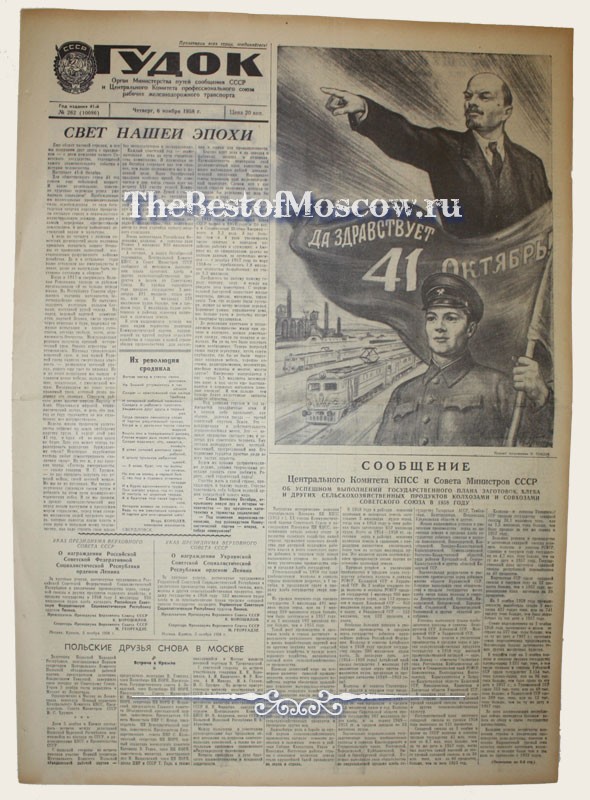 